Supplementary FileSection One Pilot Test Feedback FormWhat was the best part of the webinar?If I could change one thing (add/remove) about the webinar I would…….Any additional comments?Please rate the following statements on a scale of 1-5:I enjoyed the webinar.1		2		3		4		5     Did Not Enjoy 					   Really EnjoyedThe webinar was interesting and engaging.1		2		3		4		5      Not Interesting					    Very InterestingThe webinar was informative.1		2		3		4		5       Very Boring						    Very InformativeThe information in the webinar was relevant to me as a coach.1		2		3		4		5     Not Relevant						   Very RelevantWebinar Handout: Section 1: Providing Social Support to AthletesSocial support: A social interaction that involves the exchange of resources and is meant to help the athlete achieve a desired goal or positive outcomeSocial support is an extremely valuable tool to help athletes succeedActual support: The expression of helping behaviours by the coach which are put to use by the athleteAssumed support: An athlete’s belief that their coach will provide assistance when needed, regardless of whether or not the athlete actually receives that support 4 Types of Social Support:Each of the 4 types of social support can be valuable in different scenariosEmotional Support: Comforting an athlete who is experiencing some type of life stressThe athlete feels cared for, and believes that in times of stress they can turn to you for comfort and security e.g., consoling an athlete after an unexpected lossBoosting Self-esteem: Boosting the athlete’s sense of self-competence and self-esteemYou may offer positive feedback related to the athlete’s skills, or express you belief in the athlete’s abilitiese.g., reminding an athlete of their previous accomplishments prior to a big raceProviding Advice and Guidance: Providing the athlete with advice and guidance when referring to a particular problem e.g., advising the athlete on which competitions to attend, and when to taper in order to qualify for a more important competitionMaterial Assistance: Providing athletes with the concrete resources that they needs to cope with a stressorCan take the form of financial aid or physical assistance with a task e.g., helping an athlete complete mandatory paperwork for their regulatory sporting bodyThings to Consider:Coach-athlete dependenceCan lead to difficult retirement experiences for athletesNot all close relationships lead to dependenceScope of practiceAre there things a coach should not be asked to deal with? Duty to report and duty to follow upSocial support provided electronicallyCheck sport organization policies regarding electronic communicationPerceptions of favouritismReflect on how your communication may be perceived by othersSection 2: Supporting the Well-Being of Athletes Disclosing Psychological DistressTable 1. Culture setting practices to address barriers to athlete disclosures of distress. *Table 2. Support practices for coaches when assisting psychologically distressed athletes. **The following Tables were adapted from:Bissett, J. E., & Tamminen, K. A. (2020). Student-athlete disclosures of psychological distress: Exploring the experiences of university coaches and athletes. Journal of Applied Sport Psychology. https://doi.org/10.1080/10413200.2020.1753263Pre-Webinar SurveyDemographics: Please fill out the following demographics questions.Age: ___Gender: 	Female		Male		Non-Binary		Prefer not to AnswerCoaching Level: Please describe the primary age range and level of sport (i.e., recreational, competitive, intercollegiate, etc.) of the athletes you presently coach.Please indicate your level of experience with providing social support to athletes by moving the slider on the scale.Please briefly describe any previous training or previous experience you have in learning how to provide social support to athletes:Please briefly explain why you are participating in this webinar.What do you hope to gain from this webinar?Please select one answer between 'Strongly Disagree' and 'Strongly Agree' for each of the statements below.Comments: Is there any other information you would like to share with us related to your participation in this webinar?Post-Webinar SurveyDemographics: Please fill out the following demographics questions.Age: ___Gender: 	Female		Male		Non-Binary		Prefer not to AnswerCoaching Level: Please describe the primary age range and level of sport (i.e., recreational, competitive, intercollegiate, etc.) of the athletes you presently coach.What do you feel were the most valuable things you learned in the webinar? Was there anything missing from the webinar that you wanted to learn about?Is there any other information you would like to share with us related to your participation in this webinar? Please provide any feedback or comments about your experience.Now that you have completed the webinar, please select one answer between 'Strongly Disagree' and 'Strongly Agree' for each of the statements below. List of Supplementary File DocumentsSection One Pilot Test Feedback Form.………………………………………p. 2Webinar Handout……………………………………………………………...p. 3Pre-Webinar Survey…………………………………………………………..p. 6Post-Webinar Survey …………………………………………………………p. 8Barriers to DisclosureCoaching PracticesEmphasis on Athlete ToughnessEstablish a holistic coaching philosophy that increases emphasis on athlete development and well-being (i.e., prioritizes sleep, nutrition, academics, etc.)Encourage athletes to maintain a balanced lifestylePower of CoachesVerbally communicate that help-seeking may require athletes to step away from sport, but that athletes will have an opportunity to return following recoveryDevelop coach-athlete relationships founded on trust, openness, and reciprocal communication with athletesAthlete’s Position on a TeamProvide transparent selection criteriaProvide equitable training opportunities for developing athletesAssign all athletes a valued role on the teamPoor Visibility/ Understanding of Psychological DistressSpeak openly about psychological distress and/or mental health challengesShare anecdotal stories or personal experiences Teach athletes awareness surrounding their mental and psychological well-beingEnforce accountability such that athletes understand they are responsible for managing their own well-beingPrevious Negative Experiences with DisclosureTend to all athlete concerns in an empathetic and compassionate mannerThrough observational learning, athletes will gain comfort in seeking help from coachGeneral Coaching PracticesGeneral Coaching PracticesRole model behaviours consistent with desired team cultureEstablish and demonstrate an open-door policyAvoid use of stigmatizing and non-discriminatory language when discussing athletes’ psychological health and well-beingBuild a diverse coaching and support staffRole model behaviours consistent with desired team cultureEstablish and demonstrate an open-door policyAvoid use of stigmatizing and non-discriminatory language when discussing athletes’ psychological health and well-beingBuild a diverse coaching and support staffTimelineSuggested Support PracticesImmediate Support ProvisionListen to athlete describe their concern(s)Paraphrase what the athlete is sayingProvide reassurance to athleteAsk follow-up or probing questions (if needed)Triage the severity of the distressConnect athlete with appropriate professional resources (if needed)Short-Term Support ProvisionAssist athlete in creating plan to manage distressEngage athlete in this process to show support for their autonomy and establish accountabilityWhen connecting athlete to professional resources:Offer to schedule appointment/make connection on the athlete’s behalfOffer to take athlete to initial meetingLong-Term Support ProvisionMaintain athlete confidentialityKeep athlete engaged with the teamCheck in with athlete on consistent basisMake yourself readily available for as-needed communicationModify sport-related demandsDemonstrate patience and understanding in regards to the slow process of recoveryNo experience/exposure to providing social support to athletesSome experience/exposure to providing social support to athletesExtensive experience/exposure to providing social support to athletes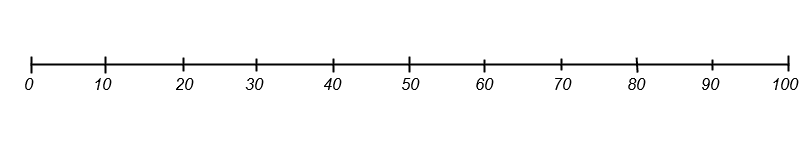 Strongly DisagreeDisagreeMore or Less DisagreeNeutralMore or Less AgreeAgreeStrongly AgreePrefer not to AnswerI have a good understanding of how to provide social support to athletes.○○○○○○○○I know how to provide social support to athletes within a sporting context.○○○○○○○○I have a good understanding of what is involved in providing social support to athletes.○○○○○○○○I have the skills needed to provide social support to athletes.○○○○○○○○I have the proper resources to learn about providing social support to athletes.○○○○○○○○I have the proper resources to provide social support to athletes.○○○○○○○○I have support from others (e.g., sport organizations, parents, other coaches) to provide social support to athletes.○○○○○○○○I want to provide social support to athletes.○○○○○○○○I believe I can provide social support to athletes.○○○○○○○○I want to have a good understanding of how to provide social support to athletes.○○○○○○○○I believe knowing how to provide social support to athletes is a skill I need as a coach.○○○○○○○○I have effectively provided social support to athletes as a coach.○○○○○○○○I have explained/taught others about providing social support to athletes.○○○○○○○○I provide social support to athletes in my coaching.○○○○○○○○Strongly DisagreeDisagreeMore or Less DisagreeNeutralMore or Less AgreeAgreeStrongly AgreePrefer not to AnswerI have a good understanding of how to provide social support to athletes.○○○○○○○○I know how to provide social support to athletes within a sporting context.○○○○○○○○I have a good understanding of what is involved in providing social support to athletes.○○○○○○○○I have the skills needed to provide social support to athletes.○○○○○○○○I have the proper resources to learn about providing social support to athletes.○○○○○○○○I have the proper resources to provide social support to athletes.○○○○○○○○I have support from others (e.g., sport organizations, parents, other coaches) to provide social support to athletes.○○○○○○○○I want to provide social support to athletes.○○○○○○○○I believe I can provide social support to athletes.○○○○○○○○I want to have a good understanding of how to provide social support to athletes.○○○○○○○○I believe knowing how to provide social support to athletes is a skill I need as a coach.○○○○○○○○I have effectively provided social support to athletes as a coach.○○○○○○○○I have explained/taught others about providing social support to athletes.○○○○○○○○I provide social support to athletes in my coaching.○○○○○○○○